Конспект   занятия по образовательной области«Ребенок и природа»для  воспитанников первой младшей группыТема: «Гусеница»Программные задачи: формировать представления о насекомом гусеница; развивать мелкую моторику рук (развивать функциональные возможности пальцев рук, укреплять мышцы пальцев кистей рук), мышление, память, речь; воспитывать интерес к художественно-эстетической деятельности.Материалы и оборудование: персонаж «Гусеница», игра шнуровка: «Гусеница», «Украсим гусеницу», дидактическая игра «Открой-закрой» (молнии), дидактическое пособие «Веселая полянка», музыкальный проигрыватель.Предварительная работа: рассматривание альбома «Превращение из гусеницы в бабочку».Методы и приёмы: рассказ, объяснение, показ, беседа.Тип занятия: закрепляющий.Ход занятия:I этап – вводный (организационный)Воспитатель: — Ребята, посмотрите, у нас гости. Поприветствуем их.Дети: — Здравствуйте!Сюрпризный момент «Гусеница» Цель: организация детей, мотивация на предстоящую деятельность.II этап – основной(Слышен стук в дверь)Воспитатель: — Кто-то ещё стучится к нам в гости? (Входит гусеница.) Дети, кто это? Дети: — Гусеница. Воспитатель: — Да, это Гусеница! Посмотрите, какого она яркого зеленого цвета, какое у нее круглое тельце и длинные усики. Ребята, давайте поздороваемся с ней. Гусеница здоровается с каждым ребенком, называя его по имени. Дети здороваются с Гусеницей и при желании могут погладить или потрогать ее.Воспитатель: — А почему ты Гусеница грустная?Гусеница: — На улице наступила весна, но все мои друзья сидят еще  по  своим домам, а  я проснулась первая.Воспитатель: — Ребята давайте поможем нашей гостье найти новых друзей. Для этого, я предлагаю вам, присесть и попробовать их смастерить.Шнуровка «Гусеница» Цель: развитие мелкой моторики рук с помощью игры-шнуровки.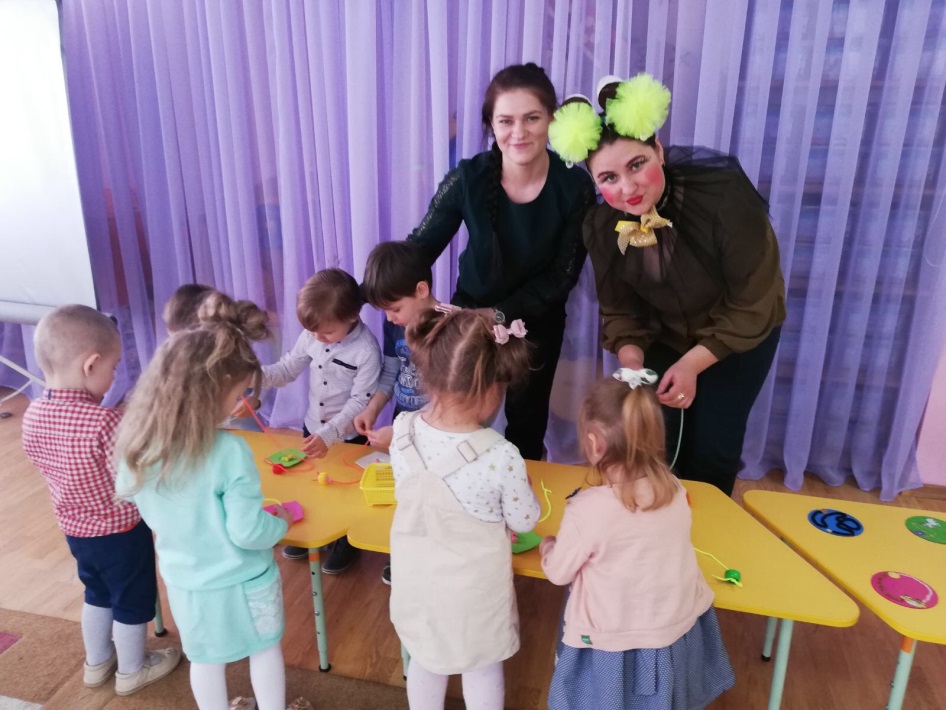 Воспитанники  берут шнурок и продевают его через отверстие в шарах.  Воспитатель: — Кто у нас получились?Дети: — Гусеницы!Гусеница: — Мои новые друзья!Физминутка «Гусеница»    Этот темный дом без окон,У людей зовется кокон. Свив на ветке этой дом, Дремлет гусеница в нем.Воспитатель: — Гусеница, тебе уже не грустно?Гусеница: — Нет!      Прожорливая очень,      И днем, и ночью ест.         Стать бабочкою хочет,                                                    И набирает вес.Воспитатель: — Ребята, обычно для гостей, хозяева готовят угощение. А что любят кушать гусеницы?Дети: — Листики растений.Гусеница: — Да!Воспитатель: — Правильно. И я тоже предлагаю вам, ребята, накормить нашу гостью с друзьями их любимым лакомством листочками: берёзовым, кленовым и дубовым. Для этого возьмём листочки и будем расстегивать и застегивать замочки на них.Дидактическая игра «Открой - закрой» (молнии)Цель: развитие мелкой моторики с помощью расстегивания и застегивания молний.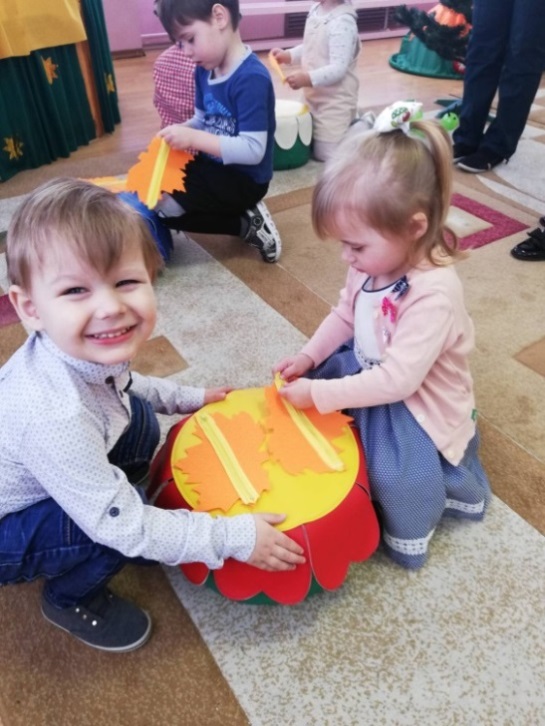 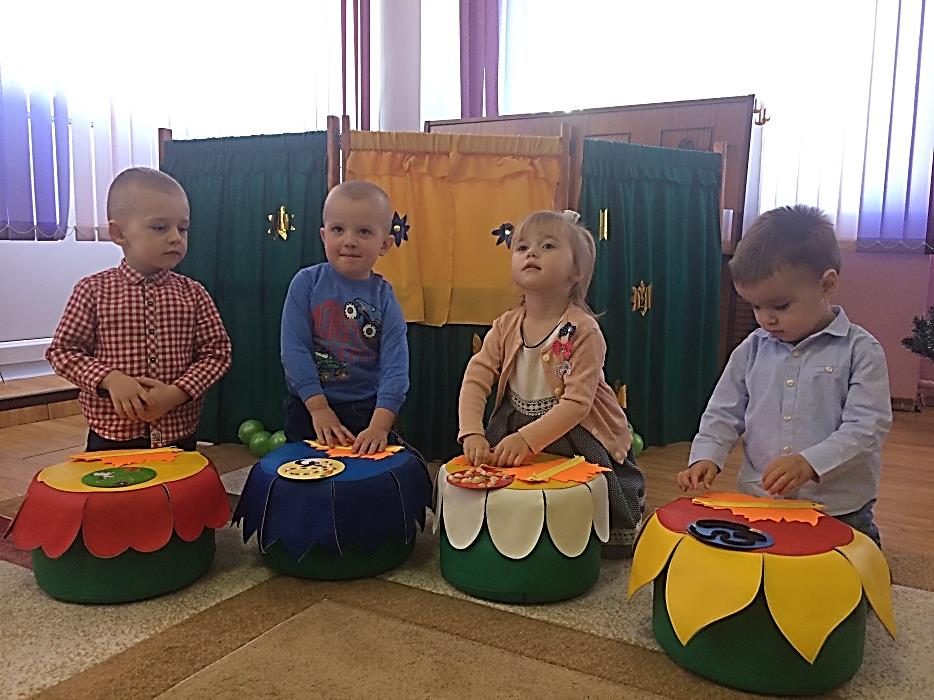 Воспитанники открывают и закрывают молнии на «березовых» листочках.Рассказ превращения гусеницы в бабочку.Цель: обогащение представлений о гусенице.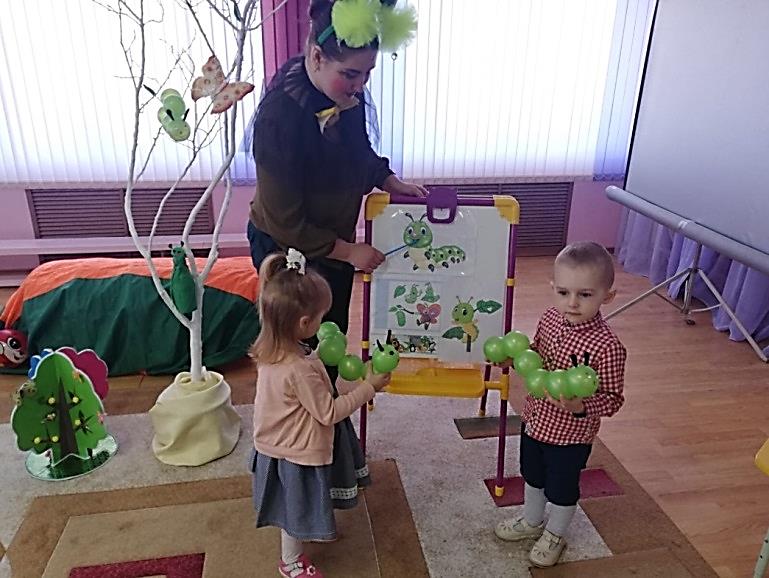 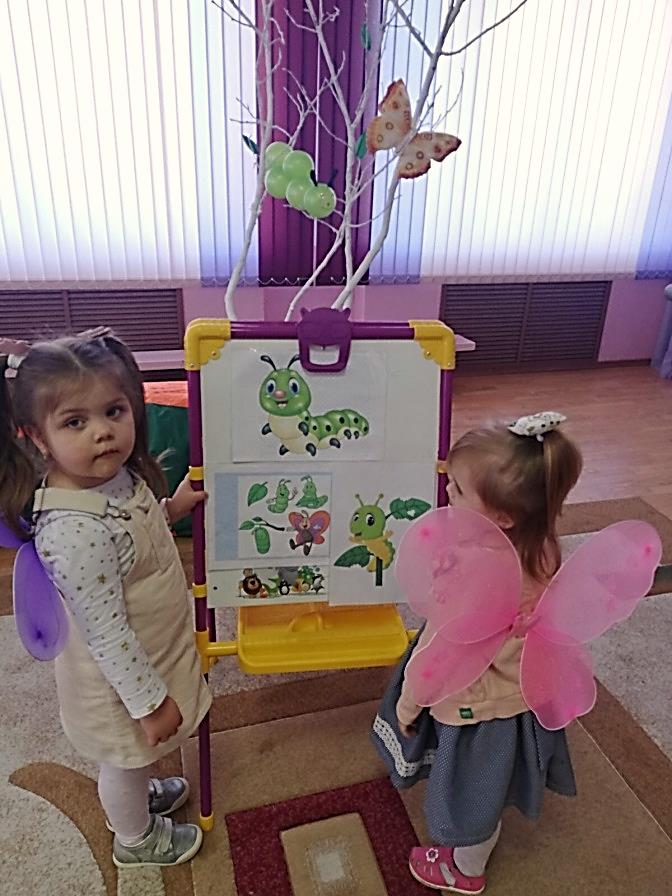    На лесной полянке чудоНа цветочках бантики Это бабочки расселись                                               Как цветные фантикиДидактическая игра «Веселая полянка»Цель: закрепление цвета, развитие внимательности и мелкой моторики.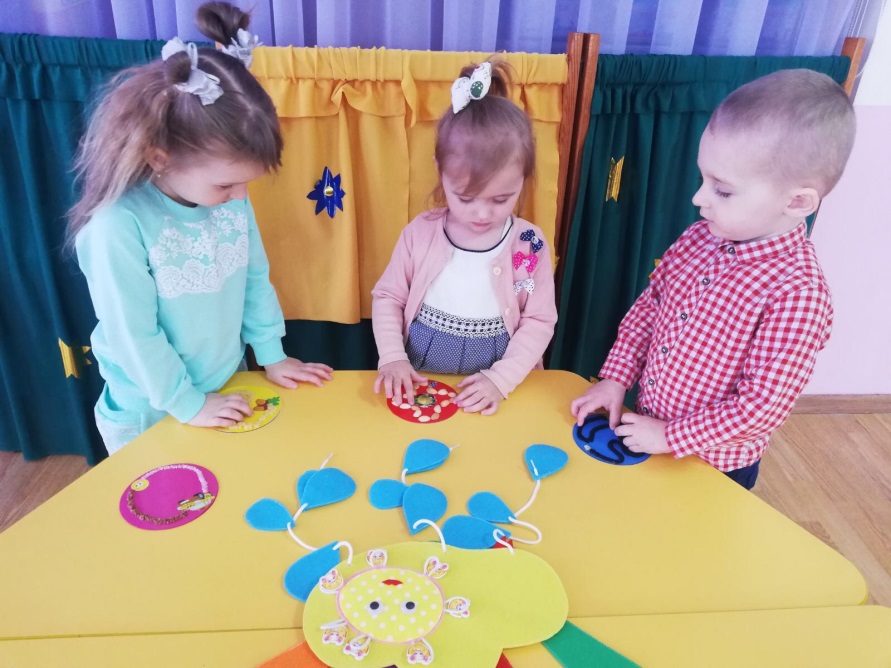 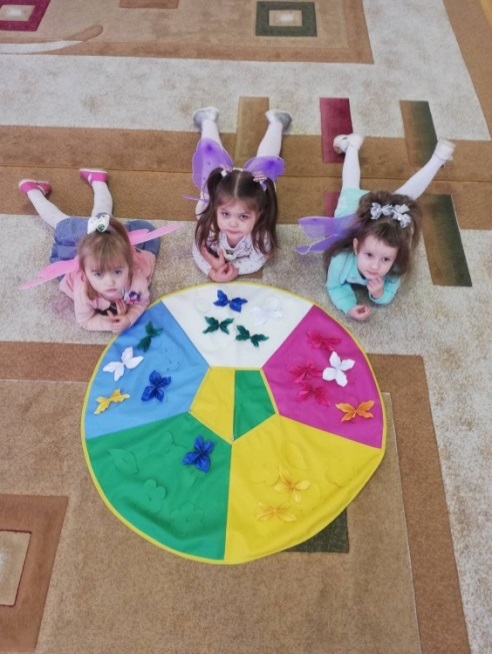 Гусеница: — Спасибо вам ребята. Вы мне подарили новых друзей и угостили нас. И я хочу вас отблагодарить. Я приготовила для вас картины гусениц, правда не успела украсить, но я думаю, что вы сможете это сделать сами. Дидактическая игра «Украсим гусеницу» 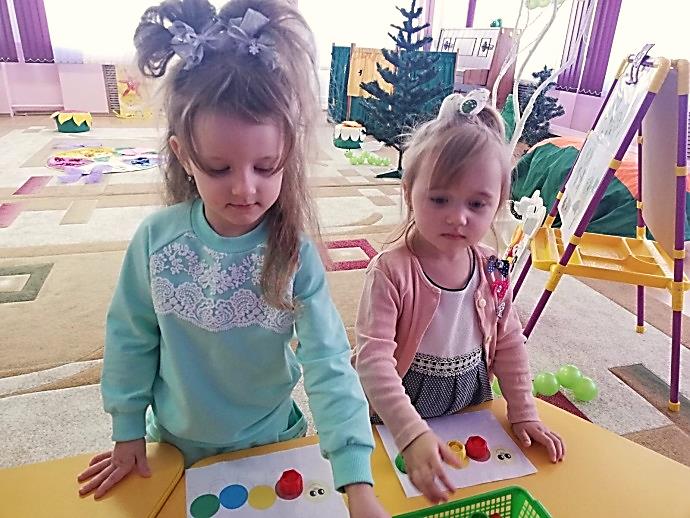 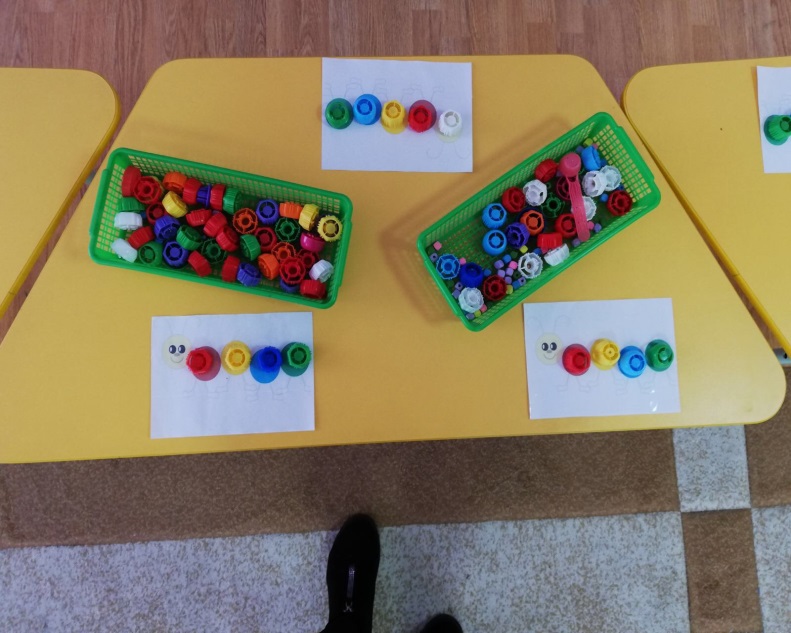 Цель: развитие мелкой моторики рук посредством дидактической игры.Воспитанники берут крышечки нужного цвета и украшают гусеницу.Воспитатель: — Спасибо тебе Гусеница!Гусеница: — Ну, а мне пора домой! До свидания!III – этап. Окончание занятия.Рефлексия.Вам понравилось наше занятие? Дети кто к нам приходил на занятие? Что любит кушать гусеница? В кого превращается гусеница?В кого превращается куколка? Цель: анализ результатов деятельности воспитанников.Список используемой литературы:1.  Учебная программа дошкольного образования / Министерство образования Республики Беларусь. – Минск : Нац. ин-т образования, 2019. – 480 с.